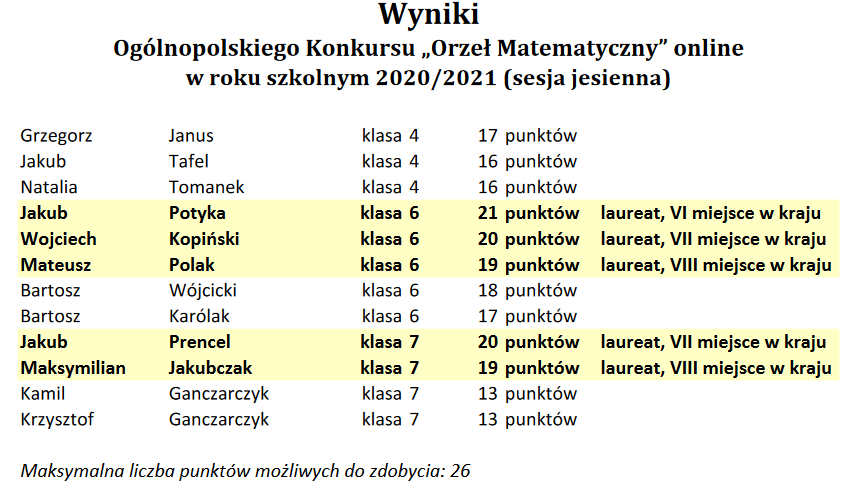 Gratulujemy naszym uczniom i życzymy im dalszych sukcesów matematycznych !Izabela PalaczBeata KrólBarbara Śliwa 